                                       Меню горячего питания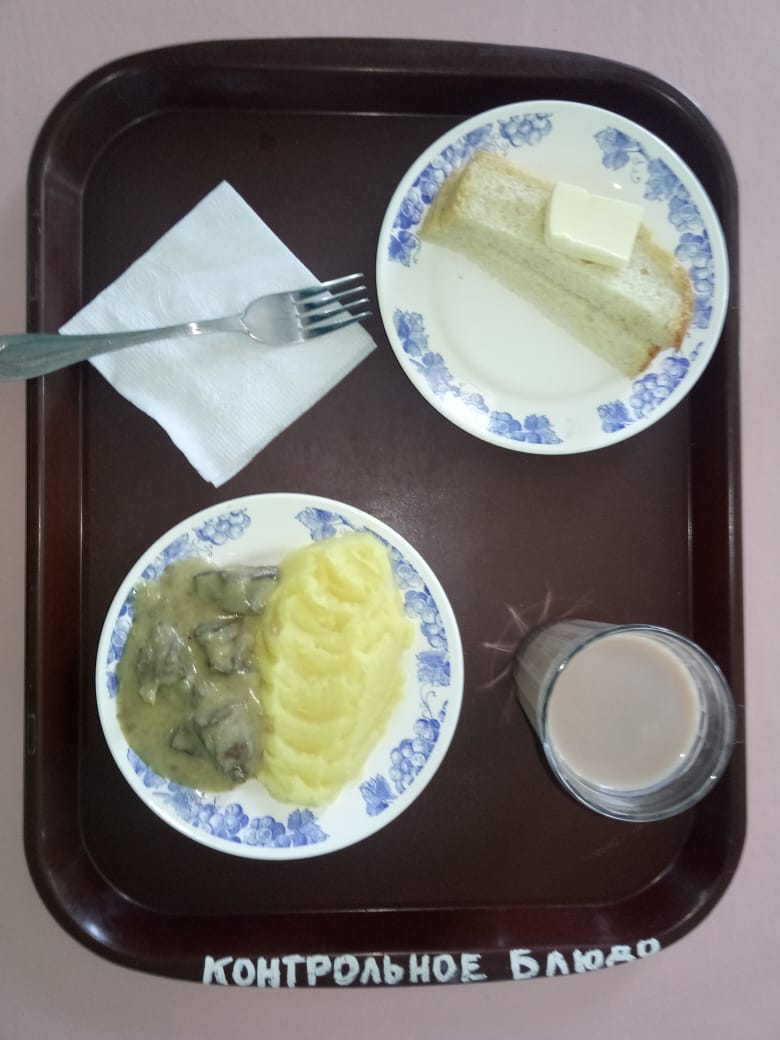                                               «27» апреля 2021гНаименование блюдаМасса порции, гПищевые вещества, гПищевые вещества, гПищевые вещества, гЭнергетическая ценность, ккал.белкижирыуглеводыПечень, тушенная в сметанном соусе с луком9012,668,763,81159,0Пюре картофельное1503,064,8020,44137,25Какао с молоком2004,083,5417,58118,60Хлеб пшеничный382,00,1510,5058,50Бутерброд с маслом сливочным301,775,6111,16102,023,5722,8663,49575,35